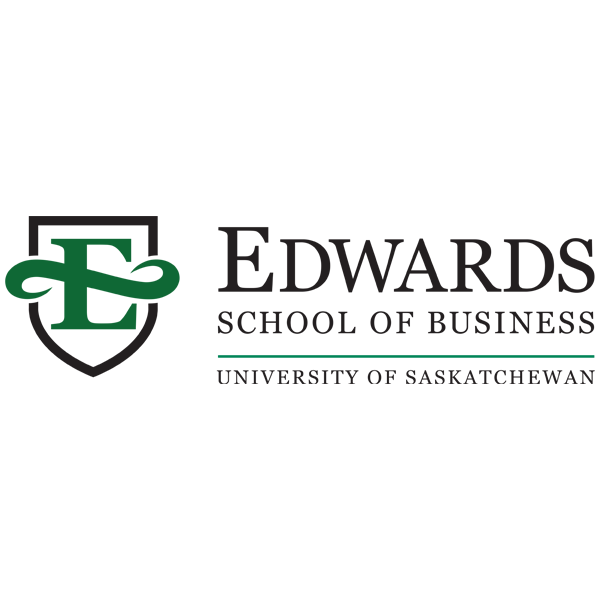 Supplementary Application FormApplying for Admission in May, 20___1.	From your transcripts, please list the course numbers, names, and grades achieved for the following admission requirements. If courses have not been completed, please fill in the date you expect to complete them in the grade achieved column.2.	(a).	Do/Will you have any summer or co-op work 	Yes	_____	No	_____               Experience from a CPA Pre-approved training office or a through the experience verification route?		If ‘Yes’, please complete the following.  If ‘No’ please proceed to 2(b).	       Start Date					                                                                        Total months of experience							Name of Firm							Location						(b).	When did/will you begin full-time articling (other			than summer or co-op work term experience)					               at a CPA Pre-approved training office or a through		 the experience verification route?	              Name of Firm							Location						(c).	Total of articling months (including		summer and co-op work term experience)		by May 1 (of the year you are applying for)					Other information not required for the application; however, we appreciate your feedback:3. (a). Did you attend a campus recruiting event hosted by the Edwards MPAcc program?	Yes	_____	No	_____(b). If so, which event did you attend? (ie. information session at which University, career fair, etc.)       ___________________________________________________________                                        _4. How did you originally hear about MPAcc?	Professor____	Colleague____	Advertisement____	Self Research____If you were referred by an MPAcc alumni, please provide their name, email, and workplace and we will be sure to thank them.Name:                                                                5. In a few words, tell us why you are interested in the Edwards’ MPAcc program.RequirementInstitution Taken AtCourse Name & NumberGradeAchievedIntroductory Financial AccountingIntroductory Management AccountingEconomicsStatistics Intermediate Financial Reporting IIntermediate Financial Reporting IIAdvanced Financial ReportingCorporate FinanceAudit and AssuranceTaxationIntermediate AND/OR Advanced Management AccountingPerformance ManagementBusiness LawInformation TechnologyData Analytics and Information Systems